Unterrichtsablauf01 UnterrichtsblockZieleS erkennen die dünne Grenze zwischen Legalität und Illegalität.S kennen die Rechtssituation im Bezug auf Computerkriminalität im Überblick und können Beispiele aus dem Alltag nennenS erhalten einen Überblick über die Entwicklung der Computerkriminalität.HausaufgabenInformationsblatt «00_Praxisbeispiele Recht» lesen. Evtl. auftauchende Fragen aufschreiben. (Rechtsfragen sind für die Lehrperson sehr schwierig zu beantworten – auch die Juristen scheuen sich konkreter Aussagen.)02 UnterrichtsblockZieleS wissen, was eine IP ist und verstehen deren Funktion.S kennen IPv4.Sie wissen, dass IPv6 der Nachfolger ist.S können die IP-Adresse am eigenen Gerät bestimmen.S kennen die grundlegenden Shell-Befehle (ipconfig /all, ping) und können sie anwenden.S. wissen was Mapping (ICMP-Request) ist und wozu es dient.HausaufgabenIP der Geräte Zuhause bestimmen, und wie lautet die Subnetzmaske, was für ein Netz ist es (A, B, C)
Antworten in Forum der Gruppe EFI schreibenText zu «02_Hackerparagraf - Auch die Aufpasser müssen aufpassen»  lesen und die Kontrollfragen beantworten.03 UnterrichtsblockZieleS kennen neben der IP-Adresse auch die MAC-Adresse und können diese am eigenen Gerät bestimmen.S wissen, was eine MAC-Adresse ist und kennen deren Funktion.S verstehen, warum es beide Adressen braucht.S wissen. was die Aufgabe der ARP-Tabelle ist und können sie mit «arp –a» anzeigen.S können den Protokollablauf des ARP nachvollziehen.VorbereitungenWiki einrichtenGoogle Spreadsheet einrichten für MAC-, IP-Adressensammlung
Link dazu auf Netzlaufwerk ablegenReserve/HausaufgabenArbeitsblatt «04_Mit ARP den ARP-Cache manipulieren»04 UnterrichtsblockHinweisDieser Unterrichtsblock benötigt sicher mehr als eine Lektion!ZieleS. wissen was Dienste, Protokolle und Ports sind.Sie kennen den Zusammenhang dieser drei Begriffe und können diesen anhand eines einfachen Schichtenmodells erklären.S. können gängige Dienste aufzählen und wissen, welche Protokolle und welche Ports dazugehören.S. wissen wie das Hybridschichtenmodell in seinen Grundzügen funktioniert.S. können die Aufgaben der einzelnen Schichten erklären.	DoppellektionDoppellektion 05 UnterrichtsblockZiele:S können einen Portscan durchführen.S kennen verschiedene Ports und deren Bedeutung.S erkennen die zentrale Funktion der Firewall.S vertiefen die bisher erlernten Konzepte.HausaufgabenEventuell «Warriors oft he net» schauen.Arbeitsblatt «08_Arbeitsblatt Warriors of the net» bearbeiten.06 UnterrichtsblockHinweisDieser Unterrichtsblock benötigt sicher mehr als eine Lektion!Ziele:Swerden auf die Risiken und möglichen Auswirkungen ihres Handelns im Internet sensibilisiert.S vertiefen das Wissen Rund um das ARP.S erkennen Schutzmassnahmen, um das Risiko zu reduzieren.Ausblick: kleine Prüfung über die Grundlagen der Netzwerktechnik.ZeitInhaltMaterialBegrüssung10‘Start mit Auftrag:Suchen Sie das Computec Online Adventure (COA) unter http://www.computec.ch/projekte/coa/ auf und beginnen Sie das Spiel.Versuchen Sie die Passwort-Abfrage des DoD (Departement of Defense) zu umgehen (erste Aufgabe). 
Allenfalls Hinweis geben: Das Durchsuchen des HTML-Quelltexts wird am schnellsten zum Ziel führen.Wie lautete das Passwort und wo kann es gefunden werden?Motivator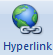 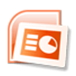 5‘Besprechen und Abschluss des Vertrages:„Die Schülerinnen und Schüler verpflichten sich, das erworbene Wissen nicht zu missbrauchen oder leichtfertig weiterzugeben.“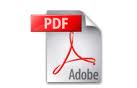 Vertrag5‘Überblick über das gesamte Projekt17‘Geschichte der ComputerkriminalitätDer Geschichtsteil kann weggelassen werden, falls die Zeit zu knapp ist.Der Geschichtsteil wird als Motivation für die Behandlung der Gesetze betrachtet. Es soll gezeigt werden, dass sich die Computerkriminalität von einem Kavaliersdelikt zu einem Schwerverbrechen, bei dem es um viel Geld geht, gewandelt hat.Ein kurzer Überblick vom Phone Hacking bis in die Neuzeit5‘Computerkriminalität und Rechtssystem:Überblickhttp://de.wikipedia.org/wiki/Computerkriminalit%C3%A4t3‘Auftrag HausaufgabenInformationsblatt «00_Praxisbeispiele Recht».ZeitInhaltMaterial3‘Begrüssung/Ziele7‘Grundlagen NetzwerkeBevor wir echte Angriffe durchspielen können, müssen wir gewisse Grundlagen erarbeiten:Wie kommunizieren zwei PCs miteinander?IP Analogie zu TelefonIpconfig - NetzwerkkonfigurationPing – Was ist das?20‘Am PC mit «01_Arbeitsblatt IP» Aufgaben 1-8 lösen.Ipconfig ausprobierenWelche Funktion hat die IP-AdresseGrundlegender Unterschied IPv4 und IPv6ping 127.0.0.1 resp. die eigene Adresseping der Nachbarn – Problem? (Ist ein «Ping» strafbar? Nein – in Deutschland, wenn das Gesetz streng ausgelegt würde)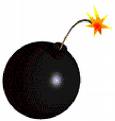 Besprechung AB IP15‘MappingErklären von Mapping, ICMP und auf das Problem mit Firewall hinweisenAn dieser Stelle wird bewusst noch nicht weiter auf die Firewall eingegangen, da dieses Thema zu einer anderen Netzwerkschicht gehört. Wir beheben nur die Probleme.S bestimmen ihre IP -Adresse und tragen sie auf einer Liste auf Google-Spreadsheets ein.ICMP in Firewall aktivieren?Aufgabe 9 vom Arbeitsblatt«01_Arbeitsblatt IP» lösen.Was bringen die Ergebnisse?5‘IP-Netze: Aufgabe der SubnetzmaskeA-C NetzPrivate BereichIn was für einem Netz sind wir hier an der Schule? 
(privates B-Netz, in dem nur 255 Adressen vergeben werden können)ZeitInhaltMaterial2‘Begrüssung/Ziele10'Besprechung der HA:IP der Geräte Zuhause bestimmen, und wie lautet die Subnetzmaske, was für ein Netz ist es (A, B, C)
Antworten in Forum der Gruppe EFI schreibenText zu «02_Hackerparagraf - Auch die Aufpasser müssen aufpassen»  lesen und die Kontrollfragen beantworten.15‘MAC↔ARP↔IP«ipconfig/all» : Es gibt eine weitere Adresse: MAC – was ist das?S bestimmen ihre IP und ihre MAC-Adresse und tragen sie auf einer Liste auf Google-Spreadsheets ein.
Auswertung: 
Was zeichnet die IP-Adressen aus?
Was zeichnet die MAC-Adressen aus?MAC-Adresse (Media-Access-Control-Adresse) Wozu braucht es eine MAC-Adresse? Problem der Eindeutigkeit.Wozu braucht es IP-Adresse, wenn es bereits die MAC-Adresse gibt.Übersetzungsdienst zwischen IP und MAC mit ARP.Betrachten der ARP-Tabelle mit «arp –a»Veranschaulichung der Funktionsweise mit interaktiver Animation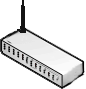 28‘Wireshark – Demonstration und ÜbungSichtbarmachen des ARP-AblaufesÜbung «03_Arbeitsblatt ARP untersuchen mit Wireshark»Benutzung von Wireshark ist in CH erlaubt. Der Missbrauch von mitgeschnittener Information ist strafbar.In Deutschland ist bereits das Installieren von Wireshark strafbar‼‼Letzte Aufgabe des Arbeitsblattes:
S schreiben ihre Darstellung des Protokollablaufes in ein Wiki. Dann können die Lernenden alle direkt die anderen Versionen lesen und beurteilen.
Sollte die Zeit nicht reichen, dann kann dieser Auftrag als Hausaufgabe abgearbeitet werden.Besprechung des Arbeitsblattes.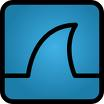 ZeitInhaltMaterial1‘Begrüssung2‘Ziele:Festigung MAC/IP ARPWas ist ein DienstWas ist ein ProtokollWas ist ein Port5‘Studium des ARP-WIKI-Eintrages: Jeder liest den Eintrag des nächsten und gibt ihm dazu ein Feedback. Wir schauen uns 3 Einträge gemeinsam an: 
Was meint ihr dazu?Wozu braucht es überhaupt diese MAC-Adresse?10‘Besprechung Arbeitsblatt «04_Mit ARP den ARP Cache manipulieren»Ergänzungen zur Aufgabe 9Die Versuche zeigen, dass sich grundsätzlich die Zuweisung von MAC- und IP-Adresse beliebig manipulieren lässt. Um eine Manipulation der ARP-Tabelle eines fremden Computers durchzuführen, wird von Angreifer aus eine gefälschte ARP-Antwort (auf die nie eine Anfrage stattgefunden hat) an das Opfer gesendet. Das Opfer nimmt die neuen Angaben in seine Tabelle auf.In der Unterrichtseinheit mit Cain & Abel wird genau das ausgenutzt, um den Netzwerkverkehr eines anderen Computers über den Angreifer-PC umzuleiten und dort alles mitzulesen15‘Dienste, Protokolle und PortsDiensteWas sind Dienste? Im Netzwerk und innerhalb des PCsProtokollWas ist ein Protokoll?Beispiel «smtp»Dienste-Protokolle-SchichtenErster abstrakter Zusammenhang über das SchichtenmodellBetrachten der laufenden Dienste mit «msconfig»PortsWas sind PortsAnalogie mit BüroWell-known Ports.20‘Dienste ausprobieren mit Telnet: «05_Arbeitsblatt PortsDiensteProtokolle»Dienste werden angeboten und in Anspruch genommen. Dies ist ganz legal!5'Rückblick HA:05_Arbeitsblatt PortsDiensteProtokolleWas ist das Sicherheitsproblem beim Mailen mit Telnet?Die Übung zeigt, dass das Fälschen von Mails sehr einfach ist und Phishing sehr gut möglich.Rückfrage: Bei wem hat das Versenden des Mails funktioniert??30‘Das Netzwerkschichtenmodell: HybridmodellErgänzung: OSI-ModellAnwendungsschichtMailprogramm, Browser greifen auf die Dienste der Transportschicht zu, um ihre Daten zu versenden. (smtp, http,…)TransportschichtSegmentierung der Daten. Nummerierung und Beschriftung der Pakete → TCP & UDPNetzwerkschichtKorrekte WeiterleitungIP-Adresse des ZielsData Link-SchichtFehlerfreie ÜbertragungPrüfziffern →ARPPhysikalische SchichtÜbertragung der Daten auf die physikalische Leitung (Wireless, LAN, Bluetooth)30‘Übung «06_Arbeitsblatt Schichtenmodell» durchführenBesprechung der Ergebnisse10'Installation des NetzwerkesAnmeldung in Public WLAN-EAPZugriff auf Netzwerkdateien über Educanet2Wenn bereits möglich, dann Zugriff über WebDAV30'DDoS AttakenNun haben wir das Rüstzeug, um eine DDoS-Attacke durchzuführen:Davor will ich aber von euch die Unterschrift, dass ihr das Wissen, das ihr hier erwerbt nie missbraucht. DoS:Als Denial of Service (kurz DoS, englisch für: Dienstverweigerung) wird in der digitalen Datenverarbeitung die Nichtverfügbarkeit eines Dienstes bezeichnet, der eigentlich verfügbar sein sollte. Obwohl es verschiedene Gründe für die Nichtverfügbarkeit geben kann, spricht man von DoS in der Regel als die Folge einer Überlastung von Infrastruktursystemen. Dies kann durch unbeabsichtigte Überlastungen verursacht werden oder durch einen mutwilligen Angriff auf einen Server, einen Rechner oder sonstige Komponenten in einem Datennetz.Wir spielen nun so eine Attacke durch Zuerst ganz simpel: mit ping auf meinen RechnerSchauen, dass alle im Public-Netz per WLan verbunden sindIch gebe meine IP bekannt und zeige euch meinen NetzwerktrafficIhr schiesst eure PINGs auf mich los und wir beobachten die Netzlast auf meinem RechnerNun nehmen wir ein Tool zur Hilfe LOIC -Low Orbit Ion Cannon (fiktive Massenvernichtungswaffe aus einem Spiel)und machen das gleiche damit.Ich starte XAMPP und lasse die Lernenden die Webseite meines XAMPP besuchen.Wir beobachten den Netzwerkverkehr?Wir starten LOICWir beobachten den NetzwerkverkehrWir versuchen erneut die Webseite zu besuchenIch deaktiviere die FirewallWir versuchen erneut die Webseite zu besuchenWir beobachten den NetzwerkverkehrWo liegt jetzt noch der Unterschied zum Angriff auf öffentliche Server?Wir müssen die IPs der Webserver wissen.Mit nslookup ist das aber keine SacheNehmen wir als Beispiel den Angriff als Protestaktion von Anonymus bei der Sperrung der Konti von Wikileaks nslookup liefert bei der Suche nach www.postfinance.ch194.41.166.33Gibt man diese IP ein, dann landet man tatsächlich auf der Seite der Postfinance.Und schon könnte es losgehen.ZeitInhaltMaterial30‘«07_Arbeitsblatt Portscan»Portscan des eigenen Computers mit netstat.Portscans durchführen mit NmapWichtigste Einstellung:Quick Scan (durchsucht nur die wichtigsten Ports und die Timeoutzeit wird optimiert.)
Bei Scan von Teilnetzen: z.B. 192.168.1.0/24
Das bedeutet, dass die ersten drei Byte (3x8bit=24bit) das Netzwerksegment (hier also 192.168.1.1-192.168.1.255) festlegen.Nmap starten und eigenes System Scannen
Welche Ports sind offen, welche Dienste werden angeboten?Firewall deaktivieren und nochmals einen Scan ausführen
Was hat sich verändert? Warum?
Mache dich exemplarisch über dir unbekannte Dienste schlau.
Nutze dazu das Internet.Nachbarn Scannen in Zweiergruppen
Dabei sollen die Gruppenmitglieder jeweils die Netzwerkart von Heim- auf öffentlich ändern und dabei die Veränderungen studieren und analysieren. (Windows 7)Portscans werden von Administratoren dazu verwendet, ihr Netzwerk auf Schwachstellen und Schädlinge zu überprüfen. Sind zum Beispiel gewissen Ports im Netzwerk geöffnet, so können sie auf aktive Schädlinge hinweisen.Andererseits wird ein Portscanner genau dazu eingesetzt, Schwachstellen im System ausfindig zu machen  und auszunutzen.In Deutschland ist somit bereits die Installation von Nmap strafbar. (s. Hackerparagraph)Besprechung des ArbeitsblattesMit netstat -ano wird auch die Prozess-ID angezeigt. Mit dem Taskmanager kann damit überprüft werden, was hinter dem Port läuft.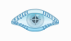 ZeitInhaltMaterial2‘Begrüssung/Ziele60‘«09_Arbeitsblatt ARP Cache Poisoning - Man-in-the-middle-attack»S mit Anleitung die verschiedenen Szenarien nachbauen lassen. Fragen beantworten.Dieses Arbeitsblatt befähigt, sensible Daten wie Benutzernamen und Kennwörter im Netzwerk abzufangen.
Ohne Wissen und Billigung der betroffenen Person ist diese Handlung strafbar! 
Es geht hier nicht darum, Lernende zu einem Cracker auszubilden!
Vielmehr soll auf die möglichen Risiken und Nebenwirkungen im Umgang mit dem Internet sensibilisiert werden und Schutzmassnahmen erkannt werden.Die Anweisungen auf dieser Anleitung müssen strickte eingehalten werden.Besprechung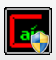 Allenfalls Reserve: An Peer-to-Peer Netzwerk weiterbasteln.60Musikordner aus Netzlaufwerk auf Partition D des Laptops speichern.Wir erstellen einen neuen Benutzer: 
BN: admin KW: Asdf1234 mit AdminrechtenDie Netzwerkumgebung – die einzelnen Arbeitsstationen – warum können wir uns sehen???
Windows 7:
Windows-Explorer  Netzwerk
Um jetzt aber auf die Geräte zugreifen zu können, muss die Netzwerkerkennung und die Dateifreigabe aktiviert werden. Der entsprechende Balken wird auch sofort eingeblendet.
Danach kann sofort zugegriffen werden. Da aber noch nichts freigegeben ist, ist auch nichts sichtbar.Freigabe des ganzen Laufwerkes: 
Rechtsklick – erweiterte Freigabe – freigeben
Nun Freigabe über Netzlaufwerkverbinden \\pc_name\c
einbindenFreigaben erstellen
Auf einem Client hat es einen Ordner mit Musikdateien (LW D)
Ordner freigeben für „admin“
öffnen, abspielen 
kopieren auf HD 
eigenen Ordner erstellen und Musikdateien hineinkopieren
Ordner freigeben
Hälfte der Dateien löschen lassenRechtemanagement
Rechte der Benutzer einschränken: über Freigabe und über SicherheitseinstellungenReserve: Das Gleiche oder sehr ähnlich würde das Einrichten einer Heimnetzgruppe gehen. Die freigegebenen Ordner (gewisse, wie Musik, Bilder und Videos, werden bereits bei der Konfiguration der Heimnetzgruppe freigegeben.Jeder Client kann dann der Heimnetzgruppe beitreten, indem er ein Kennwort einmalig eingibt.Mp3-Files auf WMI-Server